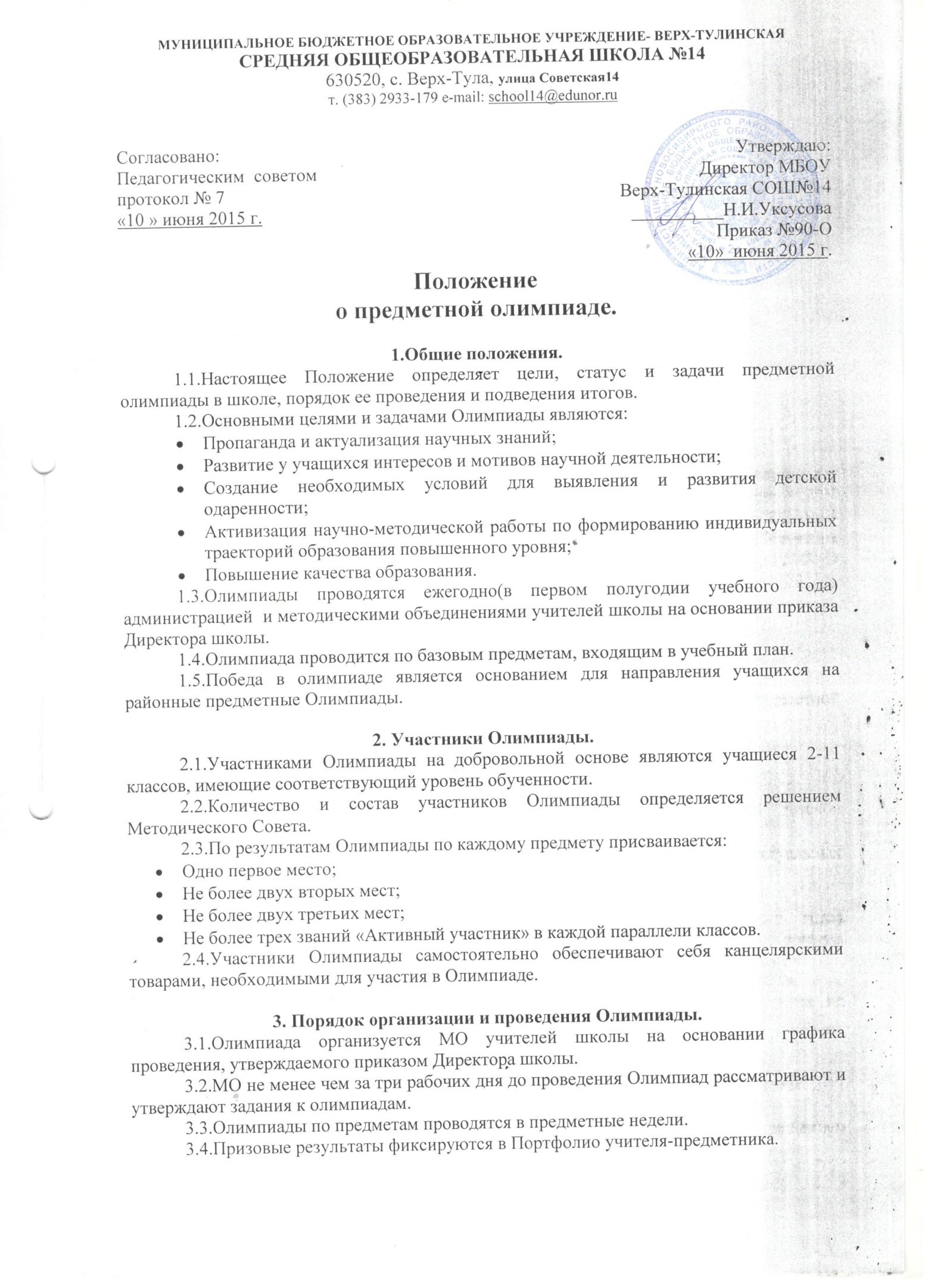 3.6.В протоколе Олимпиады указывается в обязательном порядке:Наименование предмета, по которому проводилась Олимпиада;Информация об утверждении олимпиадных заданий (номер и дата протокола МО);Список участников Олимпиады с указанием класса и количества набранных баллов;Список победителей в соответствии с п.2.3. настоящего Положения;Замечания членов МО о порядке проведения Олимпиады.3.7.Претензии к процедуре проведения Олимпиады принимаются только в день проведения Олимпиады в форме письменного заявления на имя зам. директора по НМР от учителей и учащихся. Решения по результатам рассмотрения претензий зам. директора по НМР принимает в трехдневный срок, о чем информирует коллектив в соответствующем Приказе.4. Заключительные положения.4.1.Вопросы организации и проведения Олимпиад, не оговоренные в настоящем положении, регулируются приказами Директора школы.4.2.Вопросы финансирования затрат на проведение Олимпиад решаются исходя из имеющихся в распоряжении школы средств.4.3.Администрация и методические объединения учителей принимают меры к постоянному совершенствованию системы проведения предметных Олимпиад.